 P2B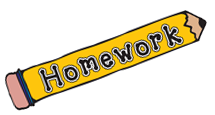 Homework Programme P2BHomework Programme P2BHomework Programme          Week beginning: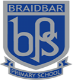           03.02.20Curricular AreaDayTasksTasksReadingMon-WedPlease choose a book of your choice as part of the First Minister’s Reading Challenge.Complete a summary of the book and choose 2 words and clarify their meaning using the sheet provided. 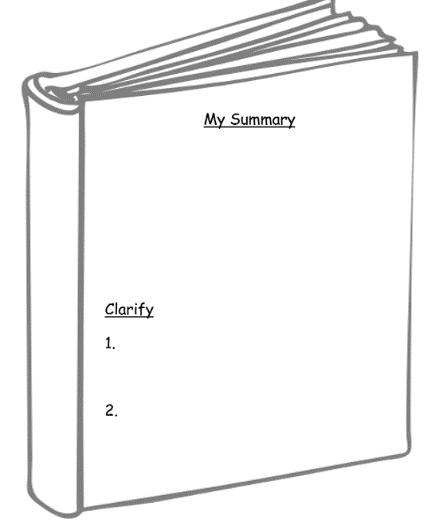 Please choose a book of your choice as part of the First Minister’s Reading Challenge.Complete a summary of the book and choose 2 words and clarify their meaning using the sheet provided. Mental MathsMon-WedPlease login to your Education City account and play allocated games. Details stuck on the inside cover of diary.Please login to your Education City account and play allocated games. Details stuck on the inside cover of diary.Term 2 – P2 OverviewAn example of tasks is listed below: Spelling Words (Mon-Thurs) written 3 times or an active spelling activity Reading Book – as per group readerMental Maths Grid or Education City GamesSeasonal tasks***P.E DAYS – MONDAYS & FRIDAYS (OUTDOOR at the MUGA) ***Term 2 – P2 OverviewAn example of tasks is listed below: Spelling Words (Mon-Thurs) written 3 times or an active spelling activity Reading Book – as per group readerMental Maths Grid or Education City GamesSeasonal tasks***P.E DAYS – MONDAYS & FRIDAYS (OUTDOOR at the MUGA) ***Term 2 – P2 OverviewAn example of tasks is listed below: Spelling Words (Mon-Thurs) written 3 times or an active spelling activity Reading Book – as per group readerMental Maths Grid or Education City GamesSeasonal tasks***P.E DAYS – MONDAYS & FRIDAYS (OUTDOOR at the MUGA) ***Term 2 – P2 OverviewAn example of tasks is listed below: Spelling Words (Mon-Thurs) written 3 times or an active spelling activity Reading Book – as per group readerMental Maths Grid or Education City GamesSeasonal tasks***P.E DAYS – MONDAYS & FRIDAYS (OUTDOOR at the MUGA) ***